8th Grade Georgia History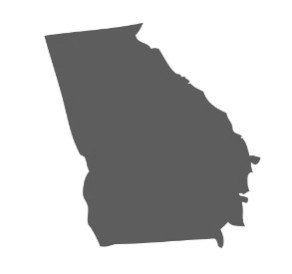 2019-2020Miss Suzanne SmithEmail: suzanne.smith@hcbe.net OverviewWelcome to 8th grade Georgia History! Our focus this year is to analyze Georgia’s characteristics and role in the development of the United States. Eighth grade Georgia History curriculum units are: Georgia Geography, Economics, Government, Native Americans, Exploration and Settlement, Colonial Georgia, The Revolutionary War, The Civil War, Reconstruction, The New South & WWI, WWII, Post WWII, Civil Rights Movement, and Modern Georgia.The curriculum for this course is based on the Social Studies Georgia Standards of Excellence which can be found at https://www.georgiastandards.orgSupplies 1 inch three ring binder with clear front cover5 tab dividersNotebook paper1 pack of copy paperPencilsColored Pencils Colored pencils Classroom Wish ListCopy paperHand sanitizer Tissue Paper Towels Classroom Procedures/DisciplineI have high expectations for my students. We will work hard in class; our behavior policies and procedures help to ensure that we have the greatest chance for success in this class. Your behavior and attitude play a significant role in your ability to do well; disruptive students jeopardize not only their own success, but also the success of the class as a whole. Failure to follow school rules and classroom rules will result in disciplinary action. Students are expected to behave at all times.  There will be times we have fun, but we have so much work to do, that it is essential for everyone to come to class ready to work, learn, and succeed.  My discipline plan aligns with the school wide discipline card system. My classroom rules: Be Respectful Be Prepared Be Ready to Learn ClassworkAssignments: We will work hard in my class. The amount of material we need to cover is massive, so we must work diligently to get through all of it. I expect everyone to participate with a positive attitude. I ensure that each student has the greatest chance of success by sticking to a remediation plan. For each assessment, a student must receive 75% or above to show mastery of the concept. If a student does not master a topic I may have the student redo the assignment or I will remediate with a different version or re-teaching with new strategies. These types of assignments, that monitor a student’s mastery of a standard, will be remediated and the new grade will take the place of the original. The grading percentage scale is as follows: Homework: I purposely push my students to work hard every day in class with little to no downtime so that I do not have to give them homework. Usually the only time a student will need to do an assignment at home is when they did not finish an assignment from that day in class. I personally believe that time at home should be spent with family and friends, and doing the many activities that help our students to become well-rounded individuals.Grade TypePercentageMajor (Test)40%Minor (Quiz)30%Daily (Classwork)15%Final Exam/Midterm15%